AKÇAABAT KAYMAKAMLIĞIAkpınar Ortaokulu Müdürlüğü2017 YILI FAALİYET PLANI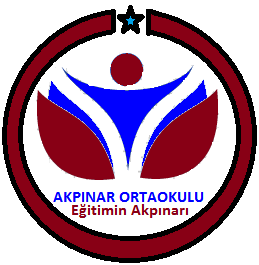 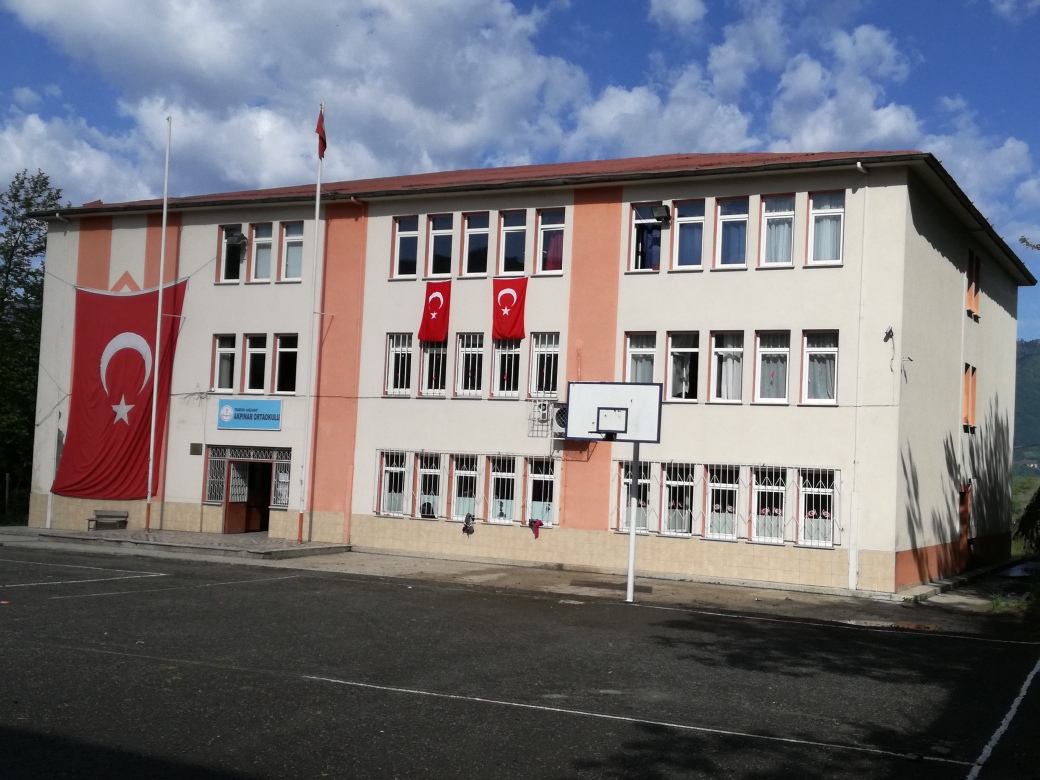 TRABZON 2017                          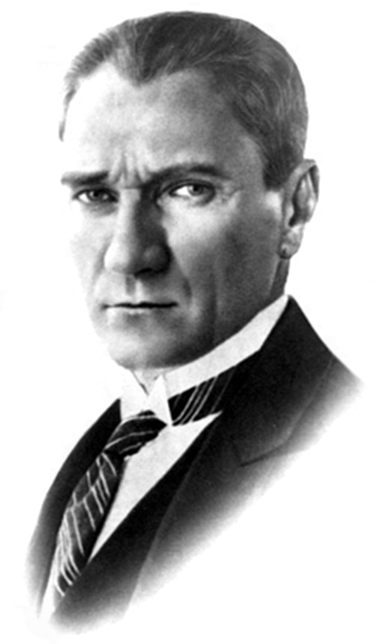 “Çalışmak demek, boşuna yorulmak, terlemek değildir. Zamanın gereklerine göre bilim, teknik ve her türlü uygar buluşlardan azami derecede istifade etmek zorunludur”Mustafa Kemal ATATÜRK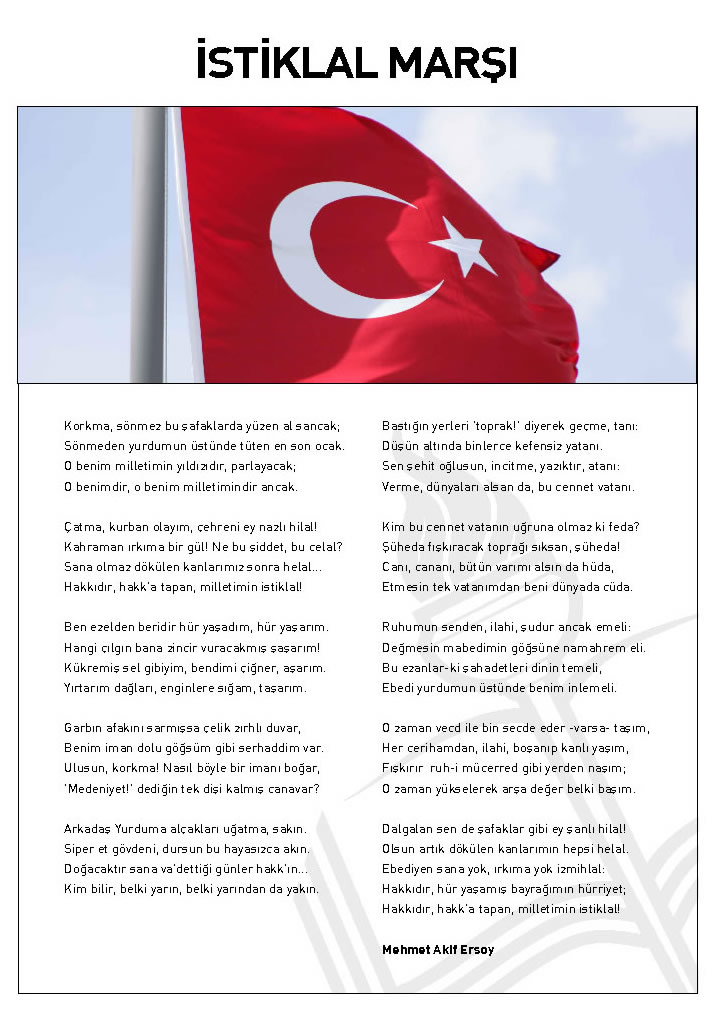 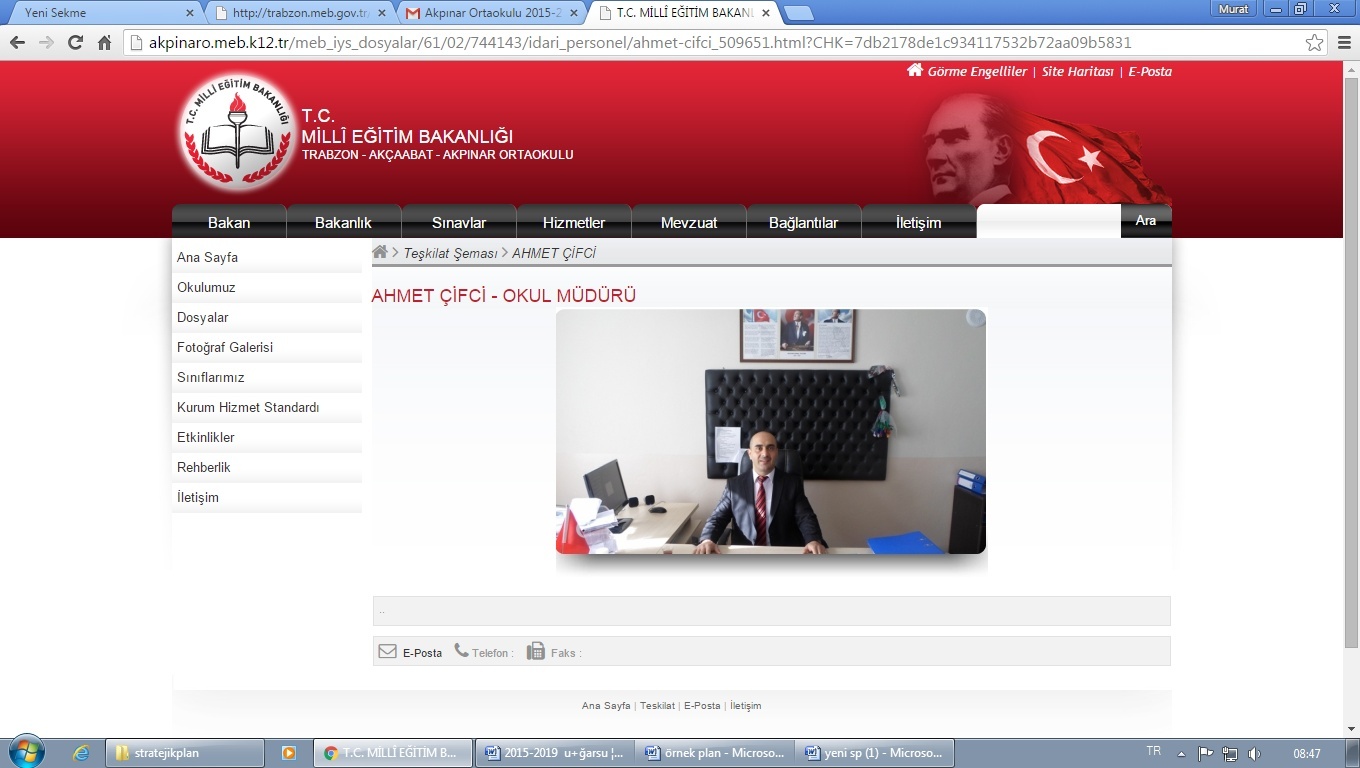 SUNUŞ                  Gelişmek eski durumdan daha iyi bir duruma gelmek demekse içinde bulunduğumuz anı ve varmak istediğimiz noktayı görebilmemiz gerekmektedir. İşte tam bu noktada Stratejik Planlama yapmayı ihtiyaç hissediyoruz. Etrafımıza baktığımızda kurumumuzun içinden ve dışından bizi etkileyen ve bizden etkilenen insanların şimdiki durumlarını, beklentilerini ve gelecekle ilgili fikirlerini öğrenerek elimizdekilerle daha iyi noktalara ulaşma gayretinin önemli parçasıdır stratejik planlama. İnsanlarımız bu kavramla yeni tanışıyormuş gibi görünüyor olsalar da zamanla bu kavrama o kadar yabancı olmadığımız anlaşılacaktır. Biz de etrafımızı gözlemledik, çevremizle diyaloga geçtik, fikirlerini aldık paydaşlarımızın ve nerede olduğumuz ve nerede olmak istediğimizle ilgili verileri gereği gibi tasnif ettik. Gelecekte kendi hayatlarını idame edecek yeteneklere sahip, bedenen ve ruhen iyi yetişmiş nesiller yetiştirilmesine verimli şekilde hizmet ederek katkı sağlamak için bu bilgilere ve stratejik plana ihtiyacımız var. Böylece geleceğe daha emin yürüyeceğiz. Devletimizin olduğu kadar insanlığın da küçük bir parçası olan kurumumuz ve kurumuzu oluşturan yapı kendi gelişimini planlı bir şekilde gerçekleştirecektir. İnsanları ihtiyaç duydukları mutluluğa kavuşturmaya çalışmaya devam edeceğiz. Her şey daha mutlu bir insanlık için...                            Planın hazırlanmasında emeği geçen herkese teşekkür ederim.                       									  		 Ahmet ÇİFCİ 		Okul Müdürü                                                                                    İÇİNDEKİLERATATÜRK PORTRESİ………………………………………………………………………………………………………………………………………IIİSTİKLAL MARŞI……………………………………………………………………………………………………………………………………………IIIÜST YÖNETİCİNİN FOTOĞRAFI VE SUNUŞU……………………………………………………………………………………………..……IVİÇİNDEKİLER…………………………………………………………………………………………………………………………………………………VTABLOLAR DİZİNİ………………………………………………………………………………………………………………………………………..VIBÖLÜM I……………………………………………………………………………………………………………………………………………………….1GENEL BİLGİLER…………………………………………………………………………………………………………………………………………….1  1.1. Yetki, Görev ve Sorumluluklar……………………………………………………………………………………………………………..1              1.1.1.Eğitim Öğretim Hizmetleri ile İlgili Görevler	…………………………………………………………………………………1              1.1.2.Yönetim Hizmetleri ile İlgili Görevler	………….………………………………………………………………………………..2              1.1.3.Mali Kaynakların Kullanımı ile İlgili Görevler………………………………………………………………………………..3  1.2. Teşkilat yapısı………………………………………………………………………………………………………………………….………….4  1.3. Fiziki ve Teknolojik Kaynaklar………………………………………………………………………………………………….………….5  1.4. İnsan kaynakları……………………………………………………………………………………………………………………….…………5BÖLÜM II………………………………………………………………………………………………………………………………………….……….…6PERFORMANS BİLGİLERİ………………………………………………………………………………………………………………….……….….6 	 2.1. Amaç ve Hedefler…………………………………………………………………………………………………………………………..……6 	 2.1.1. Kurum Müdürlüğünün Misyonu……………………………………………………………………………………………..…………6 	 2.1.2. Kurum Müdürlüğünün Vizyonu…………………………………………………………………………………………….………….6 	 2.1.3. 2015-2019 Stratejik Plan Genel Tablosu……………………………………………………………………………….………….6BÖLÜM III………………………………………………………………………………………………………………………………………….…………82017 YILI EYLEM PLANI FAALİYETLERİ……………………………………………………………………………………………….…………8 	 3.1. 2017 Yılı Faaliyet Tabloları……………………………………………………………………………………………………..……….8-15 	 3.2. Yıllık Faaliyet Planı Tahmini Maliyet Tablosu…………………………………………………………………………...……16-17  	3.3. Faaliyet ve Maliyetlerin Onayı…………………………………………………………………………………………..….……………18TABLOLAR DİZİNİBÖLÜM 1GENEL BİLGİLER1.1. YETKİ, GÖREV ve SORUMLULUKLAROkul Müdürlüğümüzün yetki, görev ve sorumlulukları 14/6/1973 tarihli ve 1739 sayılı Millî Eğitim Temel Kanunu kapsamında düzenlenmiştir. Buna göre; Okul Müdürlüğümüzün görev, yetki ve sorumlulukları “Eğitim Öğretim Hizmetleri ile İlgili Görevler”, “Yönetim Hizmetleri ile İlgili Görevler” ve “Mali Kaynakların Kullanımı ile İlgili” olmak üzere üç ana bölümden oluşmaktadır.1.1.1.Eğitim Öğretim Hizmetleri ile İlgili Görevler 1.Okulda eğitimin düzenli olarak işleyişini sağlama 2.Ders dışı eğitim çalışmalarının işleyişini sağlama  3.İl ve İlçe MEM koordinesinde yürütülen farklı konulardaki eğitim programlarının uygulanmasını sağlamak  4.Öğrencilerin kişisel, sosyal ve değerler imiz açısından donanımı için değerler eğitimi almalarını sağlamak  5.Ders programı ile zaman çizelgesini hazırlamak  6.Öğrencilerin zararlı alışkanlıklardan uzak ve güven içinde eğitim almalarını sağlamak, Engelli öğrencilerle ilgili tedbirler almak. 7.Program geliştirme çalışmalarına katkıda bulunmak  8.Öğrenci başarısını geliştirmek için çalışmalar yapmak  9.Öğretim programları, yöntem ve teknikler, ölçme ve değerlendirme çalışmalarında öğretmen, öğrenci ve velileri bilgilendirmek 10.Okuldaki rehberlik hizmetlerini planlamak11.Rehberlik hizmetlerinin yürütülmesi ile ilgili gerekli kurul ve komisyonları kurmak ve çalıştırmak12.RAM ile ilgili iş birliği yapmak13.Kaynaştırma eğitimi alan bireylerle ilgili iş ve işlemleri yapmak14.Şiddet eylem planını hazırlamak ve uygulamak15.Bilimsel, sosyal ve kültürel çalışmaları yürütmek 16.Belirli gün ve haftalarla ilgili etkinlikleri yürütmek 17.İnceleme, tanıma ve araştırma amaçlı gezilerin düzenlenmesini sağlamak 18.Öğrencilerin değerler eğitimlerini almalarını sağlamak19.Okulda okuma alışkanlığının artırıcı çalışmalar yapmak. 20.Atatürk Sevgisi, Milli Tarih, Milli Kültür ve dil bilincinin yerleşmesini sağlayıcı çalışmalar yapmak,sergi, panel, konferans, seminer gibi etkinlikler düzenlemek.21.Çeşitli spor dallarında öğrencilerin yetiştirilmesi için gerekli egzersizlerin ve çalışmaların yapılmasını sağlamak ve bu öğrencilerin ilgili yarışmalara katılmaları için gerekli işlemleri yerine getirmek. 22.Milli ve mahalli bayram günleri ile ilgili törenlere katılmak                23.Okuldaki arama, kurtarma ve koruma hizmetleri için il,ilçe MEM ve AFAD hizmetleri birimi koordinesinde hazırlanması gereken planları hazırlamak 24.Her hangi bir felaket ve tehlike anında okulun boşaltılması ve toplanma yerlerinde toplanması için gerekli planlamaları, yer tespitlerini ve tatbikatları yapma, sonuçları paylaşma ve ilgili üst birimlere rapor etme.25.Okulun nöbet görevlerini planlama ve ilgililere tebliğ etme.1.1.2.Yönetim Hizmetleri ile İlgili Görevler  1.Öğrenci Kayıt alanlarının ve eğitim bölgelerinin İlçe MEM, Belediye ve Muhtarlıklar aracılığı ile oluşturmak.  2.Öğrencilerin kayıt, nakil ve mezuniyet işlemlerini yürütmek   3.Okul Demokrasi Meclisleri Projesini Uygulamak   4.Öğrenci sağlık taramaları ile aşı uygulamalarını Toplum Sağlığı Merkezi ve Aile Hekimliği vasıtasıyla yapılmasını sağlamak   5.Disiplin İşlemlerini Yürütmek  6.Denklik ve başka ülke vatandaşı olup, okul kayıt alanı içerisinde ikamet eden vatandaşların çocuklarının kayıt işlemleri ile ilgili işleri yürütmek  7.Hizmet içi eğitim faaliyetleri ile ilgili iş ve işlemleri yürütmek      8.Özlük hakları ile ilgili iş ve işlemleri yürütmek  9.Sendikal Hizmetler ile ilgili iş ve işlemleri yürütmek10.Öğretmenevlerinden faydalanma başvuru işlemlerini yürütmek11.Okulda öğretmenler için uygun dinlenme ortamları hazırlamak 12.Öğretmenler günü ile ilgili programlar hazırlamak 13.Hizmet iç eğitim ihtiyaçlarını belirlemek ve üst birimleri bilgilendirmek14.Personelin kişisel gelişimlerini tamamlamalarını sağlamak 15.Yenilikçi ve uzaktan eğitim faaliyetlerinden personelin faydalanmasını sağlamak16.Personeli hizmet içi eğitim faaliyetleri hakkında bilgilendirmek 17.Veli toplantılarını yapmak18.Veli iletişim hizmetlerini gerçekleştirmek19.Okul-Aile Birliği faaliyetlerini okul aile birliği yönetimi ile birlikte yürütmek20.Anne – Baba Eğitimi çalışmalarını yapmak21.Okul içindeki şikâyetlerin değerlendirilmesini sağlamak 22.Ön inceleme işlemlerinin yürütülmesini takip etmek 23.Denetim çalışmalarının sonuçlarını incelemek ve değerlendirmek24Okuldaki iş ve işlemlerin denetime hazır halde olmasını sağlamak25.Mevzuatın uygulanmasında tereddüde düşülen hususlarda üst birimlerden görüş almak ve bunu paylaşmak1.1.3.Mali Kaynakların Kullanımı ile İlgili Görevler  1.Personelin her türlü özlük işlemlerinden okuldan yapılabilecek olanları İlçe MEM koordinesi ile yürütmek   2.MEBBİS sistemi üzerinden e-personel modülün de personelle ilgili bilgileri güncel tutmak ve kişisel verileri korumak   3.Kurum Bütçesini Hazırlamak ve Yürütmek   4.Personelin maaş. ücret, emeklilik vs. iş ve işlemlerinin KBS Sisteminde sağlıklı bir şekilde yürütülmesi için tedbirler almak   5.Alım-Satım ile ilgili iş ve işlemleri yürütmek   6.Taşınırlarla ilgili iş ve işlerin KBS Sisteminde Taşınır Eşya Modülü üzerinde sağlıklı bir şekilde yürütülmesi için tedbirler almak   7.Okul ali birliği gelir ve giderlerinin TEFBİS modülüne işlenmesini sağlamak  8.Kantin gelirleri ile ilgili iş ve işlemleri yürütmek  9.Anasınıfı gelir ve giderleri ile ilgili ş ve işlemleri yürütmek 10.Stratejik Plana bağlı olarak yürütülen faaliyet ve projelerin maliyetlendirmeleri ile ilgili iş ve işlemleri yürütmek sonuçları raporlamak.1.2.  TEŞKİLAT YAPISI1.2.1. Akpınar Ortaokulu Müdürlüğü Teşkilat Şeması. Şekil 1: Okul Teşkilat Şeması Fiziki ve Teknolojik Kaynaklar		Akpınar Ortaokulu, öğrencilerinin akademik, sosyal, sportif, sanatsal tüm faaliyetleri için uygun eğitim ortamı hazırlamak, eğitim öğretim hizmetlerini daha hızlı ve etkili bir şekilde tüm paydaşlarına sunmak amacıyla, güncel teknolojik araçları etkin bir biçimde kullanmaktadır.Akpınar Ortaokulu İnsan Kaynakları 		Akpınar Ortaokulu 1 Müdür 1 Müdür Yardımcısı, 18 öğretmen ve 1 hizmetli olmak üzere 21 personel ile çalışmalarını sürdürmektedir.Tablo 1 Akpınar Ortaokulu İnsan Kaynakları DağılımıBÖLÜM  IIPERFORMANS BİLGİLERİGELECEĞE YÖNELİMA. MİSYON, VİZYON, TEMEL DEĞERLER ve İLKELERİMİZMİSYONTürk Milli Eğitiminin Temel İlkeleri doğrultusunda bütün öğrencilerin bilgili, becerili ve kendilerine güvenen, milli ve manevi değerlere sahip bireyler olarak yetişmelerine fırsat tanımak ve onlara 21.yüzyılın değişen ihtiyaçlarına cevap verebilecek birikim ve davranışlar kazandırmaktır. Bunun için öğrencilerimize; Bilgiyi edinme yollarını, tüm teknolojik imkânlardan nasıl yararlanacaklarını ve nasıl kullanacaklarını göstermek, demokratik bir yönetim anlayışıyla hareket ederek öğrencilerin yönetime katılımını sağlamak, kendilerine değer verildiğini hissettirmek, paylaşmayı, uzlaşmayı, bilgi edinmeyi, sevgiyi, saygıyı, hoşgörüyü ve karşılıklı etkileşimi öğretmek temel şiarımızdır.VİZYONTüm paydaşlarının birlik ve dayanışma içinde olduğu, her geçen gün daha iyiye ve daha güzele ulaşmaya çalışan bir okul olmak. B. STRATEJİK PLAN GENEL TABLOSUSTRATEJİK AMAÇ-1 Demografik, sosyal, kültürel ve ekonomik farklılıkların ortaya çıkardığı dezavantajlardan etkilenmeksizin, okulumuzdaki her bireyin eğitime eşit ve adil olarak ulaşabilmesini ve bu eğitimi tamamlayabilmesini sağlamak.Stratejik Hedef 1.1: Plan dönemi sonuna kadar dezavantajlı gruplar öncelikli olmak üzere, okulumuzda bulunan her bireyin, eğitim ve öğretimin her kademesinde katılımını sağlayarak, devamsızlık, sınıf tekrarı ve okul terkleri oranlarını azaltmak.STRATEJİK AMAÇ-2Okulumuzun bütün kademelerinde; ruhsal ve fiziksel gelişim süreçleri dikkate alınarak, ulusal ve uluslararası ölçütlerde düzenlenen sportif, sanatsal ve kültürel aktiviteler eşliğinde; akademik bilgi ve iletişim teknolojileri alanında ilgi ve yeteneğine göre beceri, tutum ve davranış geliştirebilen, dil becerileri yüksek, iletişime ve öğrenmeye açık, özgüven sahibi, girişimci, yenilikçi ve yaratıcı bireylerin yetişmesini sağlamak.Stratejik Hedef 2.1: Öğrencilerin akademik başarıları ve öğrenme kazanımlarını dikkate alınarak, okulumuzun yıllara göre başarı düzeyi yükseltmek ve eğitim kalitesini arttırmak.Stratejik Hedef 2.2: Yetiştirme kurslarının özellikle 8. Sınıflara TEOG derslerinden her bir için açılmasını sağlamak ve öğrencilerin bu kurslardan etkin bir şekilde faydalanmasını sağlayarak okul başarısını arttırma konusunda tedbirler almakStratejik Hedef 2.3: Öğrenci ve öğretmenlerimizin yabancı dil yeterliliğini artırmak ve uluslar arası öğrenci ve öğretmen hareketliliğini artırmak.STRATEJİK AMAÇ-3: Görev tanımları ve personel yeterlilikleri doğrultusunda etkin insan kaynağı planlamasının yapıldığı; bilgi ve iletişim teknolojileri desteğiyle beşeri, fiziki yapının verimli bir şekilde kullanıldığı bir sistem oluşturarak kurumsal kapasiteyi geliştirmek.Stratejik Hedef 3.1:İşlevsel bir insan kaynakları planlamasında, okulumuzda görev yapan yönetici ve her kademede görev yapan personelin iş tanımları dâhilinde mesleki yeterliliğini artırmasını desteklemek.Stratejik Hedef 3.2:Plan dönemi sonuna kadar okulumuzun donatım ihtiyacını karşılamakStratejik Hedef 3.3: Etkin bir izleme ve değerlendirme sistemiyle desteklenen, çoğulcu, katılımcı, şeffaf ve hesap verebilir bir yönetim ve organizasyon yapısını plan dönemi sonuna kadar oluşturmak.BÖLÜM III3.1-2017 YILI FAALİYET TABLOLARITablo 2 Akpınar Ortaokulu Müdürlüğü 2017 Yıllık Faaliyet(Eylem) Planı Tahmini Maliyet TablosuFALİYETLER VE MALİYETLERİN ONAYIAkpınar Ortaokulu Müdürlüğümüzün “2015-2019 Stratejik Planı” kapsamında hazırlanan “2017 Yılı Eylem Planı”nın uygulanabilmesi için Bütçe İçi ve Bütçe Dışı olmak üzere toplam  (4.150 TL ) kaynağa ihtiyaç duyulmaktadır.           										Ahmet ÇİFCİOkul Müdürü								                    Üst Kurul BaşkanıMustafa ÇOLAK			 			Arzu MİSİR                   Müdür Yardımcısı					Sosyal Bilgiler Öğretmeni       		Üst Kurul Üyesi						Üst Kurul Üyesi   	 Fethi KONAK				                               Erkan PEHLİVAN     Okul Aile Birliği Başkanı				          	Okul Aile Birliği Bşk. Yard.   	Üst Kurul Üyesi						        Üst Kurul ÜyesiTablo 1      İnsan Kaynakları Dağılımı……………………………………………………….…......5Tablo 2     2017 Yıllık Faaliyet(Eylem) Planı Tahmini  Maliyet Tablosu…………………………24ŞEKİLLER DİZİNİŞekil 1: Okul Teşkilat Şeması …………………………………………………..…………..………4OKULUMUZ PERSONEL DURUMUOKULUMUZ PERSONEL DURUMUOKULUMUZ PERSONEL DURUMUOKULUMUZ PERSONEL DURUMUOKULUMUZ PERSONEL DURUMUOKULUMUZ PERSONEL DURUMUOKULUMUZ PERSONEL DURUMUGörev UnvanıGörev UnvanıGörev UnvanıNormMevcutİhtiyaçFazlaToplamOkul MüdürüOkul MüdürüOkul Müdürü11--1Müdür YardımcısıMüdür YardımcısıMüdür Yardımcısı11--1Türkçe ÖğretmeniTürkçe ÖğretmeniTürkçe Öğretmeni22--2Matematik ÖğretmeniMatematik ÖğretmeniMatematik Öğretmeni22--2Fen Bilgisi ÖğretmeniFen Bilgisi ÖğretmeniFen Bilgisi Öğretmeni22--2Sosyal Bilgiler ÖğretmeniSosyal Bilgiler ÖğretmeniSosyal Bilgiler Öğretmeni12--2Yabancı Dil ÖğretmeniYabancı Dil ÖğretmeniYabancı Dil Öğretmeni11--1Din Kültürü ve Ahlak Bilgisi ÖğretmeniDin Kültürü ve Ahlak Bilgisi ÖğretmeniDin Kültürü ve Ahlak Bilgisi Öğretmeni22--2Beden Eğitimi ÖğretmeniBeden Eğitimi ÖğretmeniBeden Eğitimi Öğretmeni12-12Görsel Sanatlar ÖğretmeniGörsel Sanatlar ÖğretmeniGörsel Sanatlar Öğretmeni01-11Rehber ÖğretmenRehber ÖğretmenRehber Öğretmen-----Bilişim Teknolojileri ÖğretmeniBilişim Teknolojileri ÖğretmeniBilişim Teknolojileri Öğretmeni11--1Okul Öncesi öğretmeniOkul Öncesi öğretmeniOkul Öncesi öğretmeni11--1Müzik ÖğretmeniMüzik ÖğretmeniMüzik Öğretmeni11--1Teknoloji Tasarım ÖğretmeniTeknoloji Tasarım ÖğretmeniTeknoloji Tasarım Öğretmeni11-11ToplamToplamToplam1720-320EĞİTİM ÖĞRETİM HİZMETLERİ HARİCİ PERSONEL DURUMUEĞİTİM ÖĞRETİM HİZMETLERİ HARİCİ PERSONEL DURUMUEĞİTİM ÖĞRETİM HİZMETLERİ HARİCİ PERSONEL DURUMUEĞİTİM ÖĞRETİM HİZMETLERİ HARİCİ PERSONEL DURUMUEĞİTİM ÖĞRETİM HİZMETLERİ HARİCİ PERSONEL DURUMUEĞİTİM ÖĞRETİM HİZMETLERİ HARİCİ PERSONEL DURUMUEĞİTİM ÖĞRETİM HİZMETLERİ HARİCİ PERSONEL DURUMUPersonel Görev ve UnvanıPersonel Görev ve UnvanıNormMevcut DurumMevcut DurumİhtiyaçİhtiyaçToplamMemurMemur----Hizmetli Hizmetli 111111KaloriferciKaloriferci1--11-ToplamToplam21122-Genel ToplamGenel ToplamGenel ToplamGenel ToplamGenel ToplamGenel ToplamGenel Toplam1TEMAEĞİTİM VE ÖĞRETİME ERİŞİMEĞİTİM VE ÖĞRETİME ERİŞİMEĞİTİM VE ÖĞRETİME ERİŞİMEĞİTİM VE ÖĞRETİME ERİŞİMEĞİTİM VE ÖĞRETİME ERİŞİMEĞİTİM VE ÖĞRETİME ERİŞİMStratejik Amaç No:1Demografik, sosyal, kültürel ve ekonomik farklılıkların ortaya çıkardığı dezavantajlardan etkilenmeksizin, okulumuzdaki her bireyin eğitime eşit ve adil olarak ulaşabilmesini ve bu eğitimi tamamlayabilmesini sağlamak.Demografik, sosyal, kültürel ve ekonomik farklılıkların ortaya çıkardığı dezavantajlardan etkilenmeksizin, okulumuzdaki her bireyin eğitime eşit ve adil olarak ulaşabilmesini ve bu eğitimi tamamlayabilmesini sağlamak.Demografik, sosyal, kültürel ve ekonomik farklılıkların ortaya çıkardığı dezavantajlardan etkilenmeksizin, okulumuzdaki her bireyin eğitime eşit ve adil olarak ulaşabilmesini ve bu eğitimi tamamlayabilmesini sağlamak.Demografik, sosyal, kültürel ve ekonomik farklılıkların ortaya çıkardığı dezavantajlardan etkilenmeksizin, okulumuzdaki her bireyin eğitime eşit ve adil olarak ulaşabilmesini ve bu eğitimi tamamlayabilmesini sağlamak.Demografik, sosyal, kültürel ve ekonomik farklılıkların ortaya çıkardığı dezavantajlardan etkilenmeksizin, okulumuzdaki her bireyin eğitime eşit ve adil olarak ulaşabilmesini ve bu eğitimi tamamlayabilmesini sağlamak.Demografik, sosyal, kültürel ve ekonomik farklılıkların ortaya çıkardığı dezavantajlardan etkilenmeksizin, okulumuzdaki her bireyin eğitime eşit ve adil olarak ulaşabilmesini ve bu eğitimi tamamlayabilmesini sağlamak.Stratejik Hedef No:1.1Plan dönemi sonuna kadar dezavantajlı gruplar öncelikli olmak üzere, okulumuzda bulunan her bireyin, eğitim ve öğretimin her kademesinde katılımını sağlayarak, devamsızlık, sınıf tekrarı ve okul terkleri oranlarını azaltmak.Plan dönemi sonuna kadar dezavantajlı gruplar öncelikli olmak üzere, okulumuzda bulunan her bireyin, eğitim ve öğretimin her kademesinde katılımını sağlayarak, devamsızlık, sınıf tekrarı ve okul terkleri oranlarını azaltmak.Plan dönemi sonuna kadar dezavantajlı gruplar öncelikli olmak üzere, okulumuzda bulunan her bireyin, eğitim ve öğretimin her kademesinde katılımını sağlayarak, devamsızlık, sınıf tekrarı ve okul terkleri oranlarını azaltmak.Plan dönemi sonuna kadar dezavantajlı gruplar öncelikli olmak üzere, okulumuzda bulunan her bireyin, eğitim ve öğretimin her kademesinde katılımını sağlayarak, devamsızlık, sınıf tekrarı ve okul terkleri oranlarını azaltmak.Plan dönemi sonuna kadar dezavantajlı gruplar öncelikli olmak üzere, okulumuzda bulunan her bireyin, eğitim ve öğretimin her kademesinde katılımını sağlayarak, devamsızlık, sınıf tekrarı ve okul terkleri oranlarını azaltmak.Plan dönemi sonuna kadar dezavantajlı gruplar öncelikli olmak üzere, okulumuzda bulunan her bireyin, eğitim ve öğretimin her kademesinde katılımını sağlayarak, devamsızlık, sınıf tekrarı ve okul terkleri oranlarını azaltmak.2017 Yılı Performans Hedefi:1.1.1Öğrencilerimizin devamsızlık oranlarını %10 oranında azaltmak.Öğrencilerimizin devamsızlık oranlarını %10 oranında azaltmak.Öğrencilerimizin devamsızlık oranlarını %10 oranında azaltmak.Öğrencilerimizin devamsızlık oranlarını %10 oranında azaltmak.Öğrencilerimizin devamsızlık oranlarını %10 oranında azaltmak.Öğrencilerimizin devamsızlık oranlarını %10 oranında azaltmak.Performans Göstergeleri:2016 MEVCUT DURUM2016 MEVCUT DURUM2017 PERFORMANS HEDEFİ2017 PERFORMANS HEDEFİ2019 HEDEFİ2019 HEDEFİ5. Sınıf Devamsız Öğrenci Sayısı(7 Gün Üzeri)%20%20%15%15%5%56. Sınıf Devamsız Öğrenci Sayısı(7 Gün Üzeri)%20%20%15%15%5%57. Sınıf Devamsız Öğrenci Sayısı(7 Gün Üzeri)%20%20%15%15%5%58. Sınıf Devamsız Öğrenci Sayısı(7 Gün Üzeri)%40%40%30%30%10%10FAALİYETLERSorumlu Ekip/Kişilerİşbirliğine Girilecek Kişi/KurumÇalışmanın Başlangıç TarihiÇalışmanın Bitiş TarihiTahmini Bütçe(¨)Kullanılacak KaynaklarFaaliyet 1.1.1.1-Kaynaştırma öğrencilerine yönelik çalışmalar yapılacaktır.Okul İdaresi ve Tüm ÖğretmenlerVelilerEylül 2016Mayıs 2017200 TLOkul Aile BirliğiFaaliyet 1.1.1.2-Yatılılık ve bursluluk imkânlarının tanıtılmasına yönelik çalışmalar yapılacaktır.Okul İdaresi ve Tüm ÖğretmenlerVelilerEylül 2016Mayıs 20170-Faaliyet 1.1.1.3-Müftülük, köy, mahalle muhtarları, okul aile birliği başkanı ile işbirliğine gidilerek okula devamın artırılmasına yönelik çalışmalar yapılacaktır.Okul İdaresi ve Tüm ÖğretmenlerVelilerEylül 2016Mayıs 2017500 TLOkul Aile BirliğiFaaliyet 1.1.1.4-Engelli öğrencilerin okula devamsızlık sebeplerinin ortadan kaldırılması için çalışmalar yapılacaktır.Okul İdaresi ve Tüm ÖğretmenlerVelilerEylül 2016Mayıs 2017500 TLOkul Aile BirliğiFaaliyet 1.1.1.5- Bütün kademelerde devamsızlık, sınıf tekrarı ve okul terki bulunan öğrenciler tespit edilerek nedenleri araştırılarak gerekli çalışmalar yapılacaktır.Okul İdaresi ve Tüm ÖğretmenlerVelilerEylül 2016Mayıs 20170-Faaliyet 1.1.1.6-Velilerin 8383 ve e-okul veli bilgilendirme sistemleri hakkında bilgilendirilerek, bu sistemlerin kullanım oranları artırılacaktır.Okul İdaresi ve Tüm ÖğretmenlerVelilerEylül 2016Mayıs 20170-Faaliyet 1.1.1.7-Arkadaş gruplarının olumsuz etkilerini azaltmak için sosyal, sportif ve kültürel faaliyetler arttırılacaktır.Okul İdaresi ve Tüm ÖğretmenlerVelilerEylül 2016Mayıs 2017850 TLOkul Aile BirliğiTEMATEMATEMATEMAEĞİTİM VE ÖĞRETİMDE KALİTEEĞİTİM VE ÖĞRETİMDE KALİTEEĞİTİM VE ÖĞRETİMDE KALİTEEĞİTİM VE ÖĞRETİMDE KALİTEEĞİTİM VE ÖĞRETİMDE KALİTEEĞİTİM VE ÖĞRETİMDE KALİTEEĞİTİM VE ÖĞRETİMDE KALİTEEĞİTİM VE ÖĞRETİMDE KALİTEEĞİTİM VE ÖĞRETİMDE KALİTEStratejik Amaç No:2Stratejik Amaç No:2Stratejik Amaç No:2Stratejik Amaç No:2Okulumuzun bütün kademelerinde; ruhsal ve fiziksel gelişim süreçleri dikkate alınarak, ulusal ve uluslararası ölçütlerde düzenlenen sportif, sanatsal ve kültürel aktiviteler eşliğinde; akademik bilgi ve iletişim teknolojileri alanında ilgi ve yeteneğine göre beceri, tutum ve davranış geliştirebilen, dil becerileri yüksek, iletişime ve öğrenmeye açık, özgüven sahibi, girişimci, yenilikçi ve yaratıcı bireylerin yetişmesini sağlamak.Okulumuzun bütün kademelerinde; ruhsal ve fiziksel gelişim süreçleri dikkate alınarak, ulusal ve uluslararası ölçütlerde düzenlenen sportif, sanatsal ve kültürel aktiviteler eşliğinde; akademik bilgi ve iletişim teknolojileri alanında ilgi ve yeteneğine göre beceri, tutum ve davranış geliştirebilen, dil becerileri yüksek, iletişime ve öğrenmeye açık, özgüven sahibi, girişimci, yenilikçi ve yaratıcı bireylerin yetişmesini sağlamak.Okulumuzun bütün kademelerinde; ruhsal ve fiziksel gelişim süreçleri dikkate alınarak, ulusal ve uluslararası ölçütlerde düzenlenen sportif, sanatsal ve kültürel aktiviteler eşliğinde; akademik bilgi ve iletişim teknolojileri alanında ilgi ve yeteneğine göre beceri, tutum ve davranış geliştirebilen, dil becerileri yüksek, iletişime ve öğrenmeye açık, özgüven sahibi, girişimci, yenilikçi ve yaratıcı bireylerin yetişmesini sağlamak.Okulumuzun bütün kademelerinde; ruhsal ve fiziksel gelişim süreçleri dikkate alınarak, ulusal ve uluslararası ölçütlerde düzenlenen sportif, sanatsal ve kültürel aktiviteler eşliğinde; akademik bilgi ve iletişim teknolojileri alanında ilgi ve yeteneğine göre beceri, tutum ve davranış geliştirebilen, dil becerileri yüksek, iletişime ve öğrenmeye açık, özgüven sahibi, girişimci, yenilikçi ve yaratıcı bireylerin yetişmesini sağlamak.Okulumuzun bütün kademelerinde; ruhsal ve fiziksel gelişim süreçleri dikkate alınarak, ulusal ve uluslararası ölçütlerde düzenlenen sportif, sanatsal ve kültürel aktiviteler eşliğinde; akademik bilgi ve iletişim teknolojileri alanında ilgi ve yeteneğine göre beceri, tutum ve davranış geliştirebilen, dil becerileri yüksek, iletişime ve öğrenmeye açık, özgüven sahibi, girişimci, yenilikçi ve yaratıcı bireylerin yetişmesini sağlamak.Okulumuzun bütün kademelerinde; ruhsal ve fiziksel gelişim süreçleri dikkate alınarak, ulusal ve uluslararası ölçütlerde düzenlenen sportif, sanatsal ve kültürel aktiviteler eşliğinde; akademik bilgi ve iletişim teknolojileri alanında ilgi ve yeteneğine göre beceri, tutum ve davranış geliştirebilen, dil becerileri yüksek, iletişime ve öğrenmeye açık, özgüven sahibi, girişimci, yenilikçi ve yaratıcı bireylerin yetişmesini sağlamak.Okulumuzun bütün kademelerinde; ruhsal ve fiziksel gelişim süreçleri dikkate alınarak, ulusal ve uluslararası ölçütlerde düzenlenen sportif, sanatsal ve kültürel aktiviteler eşliğinde; akademik bilgi ve iletişim teknolojileri alanında ilgi ve yeteneğine göre beceri, tutum ve davranış geliştirebilen, dil becerileri yüksek, iletişime ve öğrenmeye açık, özgüven sahibi, girişimci, yenilikçi ve yaratıcı bireylerin yetişmesini sağlamak.Okulumuzun bütün kademelerinde; ruhsal ve fiziksel gelişim süreçleri dikkate alınarak, ulusal ve uluslararası ölçütlerde düzenlenen sportif, sanatsal ve kültürel aktiviteler eşliğinde; akademik bilgi ve iletişim teknolojileri alanında ilgi ve yeteneğine göre beceri, tutum ve davranış geliştirebilen, dil becerileri yüksek, iletişime ve öğrenmeye açık, özgüven sahibi, girişimci, yenilikçi ve yaratıcı bireylerin yetişmesini sağlamak.Okulumuzun bütün kademelerinde; ruhsal ve fiziksel gelişim süreçleri dikkate alınarak, ulusal ve uluslararası ölçütlerde düzenlenen sportif, sanatsal ve kültürel aktiviteler eşliğinde; akademik bilgi ve iletişim teknolojileri alanında ilgi ve yeteneğine göre beceri, tutum ve davranış geliştirebilen, dil becerileri yüksek, iletişime ve öğrenmeye açık, özgüven sahibi, girişimci, yenilikçi ve yaratıcı bireylerin yetişmesini sağlamak.Stratejik Hedef No:2.1Stratejik Hedef No:2.1Stratejik Hedef No:2.1Stratejik Hedef No:2.1Öğrencilerin akademik başarıları ve öğrenme kazanımlarını dikkate alınarak, okulumuzun yıllara göre başarı düzeyi yükseltmek ve eğitim kalitesini arttırmak.Öğrencilerin akademik başarıları ve öğrenme kazanımlarını dikkate alınarak, okulumuzun yıllara göre başarı düzeyi yükseltmek ve eğitim kalitesini arttırmak.Öğrencilerin akademik başarıları ve öğrenme kazanımlarını dikkate alınarak, okulumuzun yıllara göre başarı düzeyi yükseltmek ve eğitim kalitesini arttırmak.Öğrencilerin akademik başarıları ve öğrenme kazanımlarını dikkate alınarak, okulumuzun yıllara göre başarı düzeyi yükseltmek ve eğitim kalitesini arttırmak.Öğrencilerin akademik başarıları ve öğrenme kazanımlarını dikkate alınarak, okulumuzun yıllara göre başarı düzeyi yükseltmek ve eğitim kalitesini arttırmak.Öğrencilerin akademik başarıları ve öğrenme kazanımlarını dikkate alınarak, okulumuzun yıllara göre başarı düzeyi yükseltmek ve eğitim kalitesini arttırmak.Öğrencilerin akademik başarıları ve öğrenme kazanımlarını dikkate alınarak, okulumuzun yıllara göre başarı düzeyi yükseltmek ve eğitim kalitesini arttırmak.Öğrencilerin akademik başarıları ve öğrenme kazanımlarını dikkate alınarak, okulumuzun yıllara göre başarı düzeyi yükseltmek ve eğitim kalitesini arttırmak.Öğrencilerin akademik başarıları ve öğrenme kazanımlarını dikkate alınarak, okulumuzun yıllara göre başarı düzeyi yükseltmek ve eğitim kalitesini arttırmak.2017 Yılı Performans Hedefi:2.1.12017 Yılı Performans Hedefi:2.1.12017 Yılı Performans Hedefi:2.1.12017 Yılı Performans Hedefi:2.1.1Okulumuzun Başarı oranını %10 oranında arttırmak. Okulumuzun Başarı oranını %10 oranında arttırmak. Okulumuzun Başarı oranını %10 oranında arttırmak. Okulumuzun Başarı oranını %10 oranında arttırmak. Okulumuzun Başarı oranını %10 oranında arttırmak. Okulumuzun Başarı oranını %10 oranında arttırmak. Okulumuzun Başarı oranını %10 oranında arttırmak. Okulumuzun Başarı oranını %10 oranında arttırmak. Okulumuzun Başarı oranını %10 oranında arttırmak. Performans Göstergeleri:Performans Göstergeleri:Soru SayısıSoru Sayısı2016 MEVCUT DURUM2016 MEVCUT DURUM2016 MEVCUT DURUM2017 PERFORMANS HEDEFİ2017 PERFORMANS HEDEFİ2017 PERFORMANS HEDEFİ2019 HEDEFİ2019 HEDEFİ2019 HEDEFİ                         1.   TEOGTürkçeTürkçe20204646464747476060                         1.   TEOGMatematikMatematik20203535353838385050                         1.   TEOGDin Kültürü ve Ahlak BilgisiDin Kültürü ve Ahlak Bilgisi20206868686868687575                         1.   TEOGFen ve TeknolojiFen ve Teknoloji20205252525454546060                         1.   TEOGSosyal BilgilerSosyal Bilgiler20205656565656566565                         1.   TEOGYabancı Dil (İngilizce)Yabancı Dil (İngilizce)202046464648484855552Düzenlenen sanatsal, bilimsel, kültürel ve sportif faaliyet sayısıDüzenlenen sanatsal, bilimsel, kültürel ve sportif faaliyet sayısıDüzenlenen sanatsal, bilimsel, kültürel ve sportif faaliyet sayısıDüzenlenen sanatsal, bilimsel, kültürel ve sportif faaliyet sayısı2014-20152014-20152014-20152015-20162015-20162015-2016SP HEDEFİSP HEDEFİ2Düzenlenen sanatsal, bilimsel, kültürel ve sportif faaliyet sayısıDüzenlenen sanatsal, bilimsel, kültürel ve sportif faaliyet sayısıDüzenlenen sanatsal, bilimsel, kültürel ve sportif faaliyet sayısıDüzenlenen sanatsal, bilimsel, kültürel ve sportif faaliyet sayısı55566677FAALİYETLERFAALİYETLERFAALİYETLERFAALİYETLERSorumlu Ekip/KişilerSorumlu Ekip/Kişilerİşbirliğine Girilecek Kişi/KurumÇalışmanın Başlangıç TarihiÇalışmanın Başlangıç TarihiÇalışmanın Bitiş TarihiTahmini Bütçe(¨)Tahmini Bütçe(¨)Kullanılacak KaynaklarFaaliyet 2.1.1.1-Öğrencilere yönelik sosyal, sportif ve kültürel faaliyetler ile yarışmalardaki çeşitliliği nitelik ve nicelik yönünden artırıcı çalışmalar yapılacaktır.Faaliyet 2.1.1.1-Öğrencilere yönelik sosyal, sportif ve kültürel faaliyetler ile yarışmalardaki çeşitliliği nitelik ve nicelik yönünden artırıcı çalışmalar yapılacaktır.Faaliyet 2.1.1.1-Öğrencilere yönelik sosyal, sportif ve kültürel faaliyetler ile yarışmalardaki çeşitliliği nitelik ve nicelik yönünden artırıcı çalışmalar yapılacaktır.Faaliyet 2.1.1.1-Öğrencilere yönelik sosyal, sportif ve kültürel faaliyetler ile yarışmalardaki çeşitliliği nitelik ve nicelik yönünden artırıcı çalışmalar yapılacaktır.Okul İdaresi ve Tüm ÖğretmenlerOkul İdaresi ve Tüm ÖğretmenlerÖğretmenlerEylül 2016Eylül 2016Haziran 2017200 TL200 TLOkul Aile BirliğiFaaliyet 2.1.1.2- Öğretmenlerin öğrencilere birebir rehberlik yapacağı bir koçluk sistemi oluşturulacaktır.Faaliyet 2.1.1.2- Öğretmenlerin öğrencilere birebir rehberlik yapacağı bir koçluk sistemi oluşturulacaktır.Faaliyet 2.1.1.2- Öğretmenlerin öğrencilere birebir rehberlik yapacağı bir koçluk sistemi oluşturulacaktır.Faaliyet 2.1.1.2- Öğretmenlerin öğrencilere birebir rehberlik yapacağı bir koçluk sistemi oluşturulacaktır.Okul İdaresi ve Tüm ÖğretmenlerOkul İdaresi ve Tüm ÖğretmenlerRehberlik Öğretmeni ve VelilerEylül 2016Eylül 2016Haziran 201700-Faaliyet 2.1.1.3-Öğrencilerin akademik başarılarını ve öğrenme kazanımlarını artırmaya yönelik kurslar açılacak ve katılımın sağlanması için çalışmalar yapılacaktır.Faaliyet 2.1.1.3-Öğrencilerin akademik başarılarını ve öğrenme kazanımlarını artırmaya yönelik kurslar açılacak ve katılımın sağlanması için çalışmalar yapılacaktır.Faaliyet 2.1.1.3-Öğrencilerin akademik başarılarını ve öğrenme kazanımlarını artırmaya yönelik kurslar açılacak ve katılımın sağlanması için çalışmalar yapılacaktır.Faaliyet 2.1.1.3-Öğrencilerin akademik başarılarını ve öğrenme kazanımlarını artırmaya yönelik kurslar açılacak ve katılımın sağlanması için çalışmalar yapılacaktır.Okul İdaresi ve Tüm ÖğretmenlerOkul İdaresi ve Tüm ÖğretmenlerOkul İdaresiEylül 2016Eylül 2016Haziran 201700-Faaliyet 2.1.1.4- 8. Sınıfları TEOG sınavı hazırlayıcı aynı zamanda sınav kaygılarını yenmeleri için düzenli olarak deneme sınavları yapılacaktır.Faaliyet 2.1.1.4- 8. Sınıfları TEOG sınavı hazırlayıcı aynı zamanda sınav kaygılarını yenmeleri için düzenli olarak deneme sınavları yapılacaktır.Faaliyet 2.1.1.4- 8. Sınıfları TEOG sınavı hazırlayıcı aynı zamanda sınav kaygılarını yenmeleri için düzenli olarak deneme sınavları yapılacaktır.Faaliyet 2.1.1.4- 8. Sınıfları TEOG sınavı hazırlayıcı aynı zamanda sınav kaygılarını yenmeleri için düzenli olarak deneme sınavları yapılacaktır.Okul İdaresi ve Tüm ÖğretmenlerOkul İdaresi ve Tüm Öğretmenlerİlçe Milli Eğitim Müdürlüğü ve Okul İdaresiEylül 2016Eylül 2016Haziran 2017200 TL200 TLOkul Aile Birliği ve MEMFaaliyet 2.1.1.5-Yerel ve ulusal düzeyde yapılan yarışmalar, sınavlar, sosyal, sportif ve kültürel etkinliklerdeki başarılar ödüllendirilerek öğrencilerin güdülenmesi sağlanacaktır.Faaliyet 2.1.1.5-Yerel ve ulusal düzeyde yapılan yarışmalar, sınavlar, sosyal, sportif ve kültürel etkinliklerdeki başarılar ödüllendirilerek öğrencilerin güdülenmesi sağlanacaktır.Faaliyet 2.1.1.5-Yerel ve ulusal düzeyde yapılan yarışmalar, sınavlar, sosyal, sportif ve kültürel etkinliklerdeki başarılar ödüllendirilerek öğrencilerin güdülenmesi sağlanacaktır.Faaliyet 2.1.1.5-Yerel ve ulusal düzeyde yapılan yarışmalar, sınavlar, sosyal, sportif ve kültürel etkinliklerdeki başarılar ödüllendirilerek öğrencilerin güdülenmesi sağlanacaktır.Okul İdaresi ve Tüm ÖğretmenlerOkul İdaresi ve Tüm ÖğretmenlerÖğretmenler ve Okul İdaresiEylül 2016Eylül 2016Haziran 2017200 TL200 TLOkul Aile BirliğiFaaliyet 2.1.1.6- Öğrencilerdeki madde bağımlılığına ve teknolojik bağımlılığa karşı mücadele çalışmaları artırılacak.Faaliyet 2.1.1.6- Öğrencilerdeki madde bağımlılığına ve teknolojik bağımlılığa karşı mücadele çalışmaları artırılacak.Faaliyet 2.1.1.6- Öğrencilerdeki madde bağımlılığına ve teknolojik bağımlılığa karşı mücadele çalışmaları artırılacak.Faaliyet 2.1.1.6- Öğrencilerdeki madde bağımlılığına ve teknolojik bağımlılığa karşı mücadele çalışmaları artırılacak.Okul İdaresi ve Tüm ÖğretmenlerOkul İdaresi ve Tüm ÖğretmenlerOkul İdaresi ve Öğretmenler Eylül 2016Eylül 2016Haziran 201700-Faaliyet 2.1.1.7- Öğrenci ve velilere öfke kontrolü, akran baskısına karşı koyabilme, çatışma çözebilme, sınav kaygısı vb. eğitimler verilecektir.Faaliyet 2.1.1.7- Öğrenci ve velilere öfke kontrolü, akran baskısına karşı koyabilme, çatışma çözebilme, sınav kaygısı vb. eğitimler verilecektir.Faaliyet 2.1.1.7- Öğrenci ve velilere öfke kontrolü, akran baskısına karşı koyabilme, çatışma çözebilme, sınav kaygısı vb. eğitimler verilecektir.Faaliyet 2.1.1.7- Öğrenci ve velilere öfke kontrolü, akran baskısına karşı koyabilme, çatışma çözebilme, sınav kaygısı vb. eğitimler verilecektir.Okul İdaresi ve Tüm ÖğretmenlerOkul İdaresi ve Tüm ÖğretmenlerVelilerEylül 2016Eylül 2016Haziran 201700-Faaliyet 2.1.1.8- Okul sağlığı ve hijyen konularında öğrencilerin, velilerin ve okul personelinin bilinçlendirilmesine yönelik faaliyetler yapılacaktır.Faaliyet 2.1.1.8- Okul sağlığı ve hijyen konularında öğrencilerin, velilerin ve okul personelinin bilinçlendirilmesine yönelik faaliyetler yapılacaktır.Faaliyet 2.1.1.8- Okul sağlığı ve hijyen konularında öğrencilerin, velilerin ve okul personelinin bilinçlendirilmesine yönelik faaliyetler yapılacaktır.Faaliyet 2.1.1.8- Okul sağlığı ve hijyen konularında öğrencilerin, velilerin ve okul personelinin bilinçlendirilmesine yönelik faaliyetler yapılacaktır.Okul İdaresi ve Tüm ÖğretmenlerOkul İdaresi ve Tüm ÖğretmenlerOkul Aile BirliğiEylül 2016Eylül 2016Haziran 2017300 TL300 TLOkul Aile BirliğiFaaliyet 2.1.1.9- Merkezi sınav sonuçlarının okul düzeyinde analizleri yapılacaktır.Faaliyet 2.1.1.9- Merkezi sınav sonuçlarının okul düzeyinde analizleri yapılacaktır.Faaliyet 2.1.1.9- Merkezi sınav sonuçlarının okul düzeyinde analizleri yapılacaktır.Faaliyet 2.1.1.9- Merkezi sınav sonuçlarının okul düzeyinde analizleri yapılacaktır.Okul İdaresi ve Tüm ÖğretmenlerOkul İdaresi ve Tüm ÖğretmenlerÖğretmenlerEylül 2016Eylül 2016Haziran 201700-Faaliyet 2.1.1.10- Bilinçli internet kullanımı konusunda öğrencilere ve ebeveynlere yönelik çalışmalar yapılacaktır.Faaliyet 2.1.1.10- Bilinçli internet kullanımı konusunda öğrencilere ve ebeveynlere yönelik çalışmalar yapılacaktır.Faaliyet 2.1.1.10- Bilinçli internet kullanımı konusunda öğrencilere ve ebeveynlere yönelik çalışmalar yapılacaktır.Faaliyet 2.1.1.10- Bilinçli internet kullanımı konusunda öğrencilere ve ebeveynlere yönelik çalışmalar yapılacaktır.Okul İdaresi ve Tüm ÖğretmenlerOkul İdaresi ve Tüm ÖğretmenlerOkul Aile Birliği ve VelilerEylül 2016Eylül 2016Haziran 201700-TEMAEĞİTİM VE ÖĞRETİMDE KALİTEEĞİTİM VE ÖĞRETİMDE KALİTEEĞİTİM VE ÖĞRETİMDE KALİTEStratejik Amaç No:2Okulumuzun bütün kademelerinde; ruhsal ve fiziksel gelişim süreçleri dikkate alınarak, ulusal ve uluslararası ölçütlerde düzenlenen sportif, sanatsal ve kültürel aktiviteler eşliğinde; akademik bilgi ve iletişim teknolojileri alanında ilgi ve yeteneğine göre beceri, tutum ve davranış geliştirebilen, dil becerileri yüksek, iletişime ve öğrenmeye açık, özgüven sahibi, girişimci, yenilikçi ve yaratıcı bireylerin yetişmesini sağlamak.Okulumuzun bütün kademelerinde; ruhsal ve fiziksel gelişim süreçleri dikkate alınarak, ulusal ve uluslararası ölçütlerde düzenlenen sportif, sanatsal ve kültürel aktiviteler eşliğinde; akademik bilgi ve iletişim teknolojileri alanında ilgi ve yeteneğine göre beceri, tutum ve davranış geliştirebilen, dil becerileri yüksek, iletişime ve öğrenmeye açık, özgüven sahibi, girişimci, yenilikçi ve yaratıcı bireylerin yetişmesini sağlamak.Okulumuzun bütün kademelerinde; ruhsal ve fiziksel gelişim süreçleri dikkate alınarak, ulusal ve uluslararası ölçütlerde düzenlenen sportif, sanatsal ve kültürel aktiviteler eşliğinde; akademik bilgi ve iletişim teknolojileri alanında ilgi ve yeteneğine göre beceri, tutum ve davranış geliştirebilen, dil becerileri yüksek, iletişime ve öğrenmeye açık, özgüven sahibi, girişimci, yenilikçi ve yaratıcı bireylerin yetişmesini sağlamak.Stratejik Hedef No:2.2Yetiştirme kurslarının özellikle 8. Sınıflara TEOG derslerinden her bir için açılmasını sağlamak ve öğrencilerin bu kurslardan etkin bir şekilde faydalanmasını sağlayarak okul başarısını arttırmak.Yetiştirme kurslarının özellikle 8. Sınıflara TEOG derslerinden her bir için açılmasını sağlamak ve öğrencilerin bu kurslardan etkin bir şekilde faydalanmasını sağlayarak okul başarısını arttırmak.Yetiştirme kurslarının özellikle 8. Sınıflara TEOG derslerinden her bir için açılmasını sağlamak ve öğrencilerin bu kurslardan etkin bir şekilde faydalanmasını sağlayarak okul başarısını arttırmak.2017 Yılı Performans Hedefi:2.2.12017 yılı sonunda okulumuz Öğrencilerinin Yabancı Dil Ortalamasını 2 puan arttırmak.2017 yılı sonunda okulumuz Öğrencilerinin Yabancı Dil Ortalamasını 2 puan arttırmak.2017 yılı sonunda okulumuz Öğrencilerinin Yabancı Dil Ortalamasını 2 puan arttırmak.Performans Göstergeleri:Kaliteli Eğitim ve Öğretim2016 MEVCUT DURUM2017 PERFORMANS HEDEFİ2019 HEDEFİTemel eğitimden ortaöğretime geçişte yabancı dil net ortalaması464855Yabancı dil dersi yılsonu puanı ortalaması464855FaaliyetlerFaaliyetlerİlgili Ekip veya ÖğretmenTahmini BütçeFaaliyet 2.2.1.1-Okulumuzda, Yabancı dil seviyesini arttırmak için çeşitli etkinlikler yapılacak. (Sözleri tamamen yabancı dil olan Tiyatro oyunları düzenlenecektir.)Faaliyet 2.2.1.1-Okulumuzda, Yabancı dil seviyesini arttırmak için çeşitli etkinlikler yapılacak. (Sözleri tamamen yabancı dil olan Tiyatro oyunları düzenlenecektir.)İdareciler ve Tüm Öğretmenler200 TLFaaliyet 2.2.1.2-Eğitimde İyi Örnekler çalışmaları doğrultusunda öğrenciler arasında İngilizce yazışmalar, mektuplar, mailler gibi çalışmalar yapılacaktır.Faaliyet 2.2.1.2-Eğitimde İyi Örnekler çalışmaları doğrultusunda öğrenciler arasında İngilizce yazışmalar, mektuplar, mailler gibi çalışmalar yapılacaktır.İdareciler ve Tüm Öğretmenler-TEMAKURUMSAL KAPASİTENİN GELİŞTİRİLMESİ KURUMSAL KAPASİTENİN GELİŞTİRİLMESİ KURUMSAL KAPASİTENİN GELİŞTİRİLMESİ Stratejik Amaç No:3Okulumuzdaki bilgi ve iletişim teknolojilerinin desteğiyle, beşeri ve fiziki durumu verimli bir şekilde kullanabilecek sistemi oluşturarak kurumsal kapasiteyi geliştirmek.Okulumuzdaki bilgi ve iletişim teknolojilerinin desteğiyle, beşeri ve fiziki durumu verimli bir şekilde kullanabilecek sistemi oluşturarak kurumsal kapasiteyi geliştirmek.Okulumuzdaki bilgi ve iletişim teknolojilerinin desteğiyle, beşeri ve fiziki durumu verimli bir şekilde kullanabilecek sistemi oluşturarak kurumsal kapasiteyi geliştirmek.Stratejik Hedef No:3.1İşlevsel bir insan kaynakları planlamasında, kurumumuzda görev yapan yönetici ve her kademede görev yapan öğretmenin mesleki yeterliliğini artırmak.İşlevsel bir insan kaynakları planlamasında, kurumumuzda görev yapan yönetici ve her kademede görev yapan öğretmenin mesleki yeterliliğini artırmak.İşlevsel bir insan kaynakları planlamasında, kurumumuzda görev yapan yönetici ve her kademede görev yapan öğretmenin mesleki yeterliliğini artırmak.2017 Yılı Performans Hedefi:3.1.1Okulumuz Personelinin Hizmetiçi Eğitim Faaliyetlerine katılım oranını %5 arttırmak.Okulumuz Personelinin Hizmetiçi Eğitim Faaliyetlerine katılım oranını %5 arttırmak.Okulumuz Personelinin Hizmetiçi Eğitim Faaliyetlerine katılım oranını %5 arttırmak.Performans Göstergeleri:Kurumsal Kapasite Geliştirme2016 MEVCUT DURUM2017 PERFORMANS HEDEFİ2019 HEDEFİ1. Her yıl en az bir hizmet içi eğitime katılan personel sayısı1213152. Sosyal, Sportif ve Kültürel etkinliklere katılım.1243. Eğitim Bilişim Ağı’nın (EBA) kullanımı%40%50%70FAALİYETLERİlgili Ekip ve ÖğretmenTahmini BütçeFaaliyet 3.1.1.1- Çalışanlara yönelik sosyal kültürel ve sportif etkinlikler artırılacak.Okul idaresi500 TLFaaliyet 3.1.1.2- Eğitim Bilişim Ağının (EBA) öğrenciler ve öğretmenler tarafından etkin kullanımını artırmak amacıyla bilgilendirme toplantısı yapılacaktırOkul idaresi-Faaliyet 3.1.1.3-Öğretmenlerin ve diğer personelin mesleki beceri ve yeterliliklerini arttırmak için hizmet içi faaliyetlere katılımı desteklenecektir.Okul idaresi-TEMAKURUMSAL KAPASİTENİN GELİŞTİRİLMESİ KURUMSAL KAPASİTENİN GELİŞTİRİLMESİ KURUMSAL KAPASİTENİN GELİŞTİRİLMESİ KURUMSAL KAPASİTENİN GELİŞTİRİLMESİ KURUMSAL KAPASİTENİN GELİŞTİRİLMESİ KURUMSAL KAPASİTENİN GELİŞTİRİLMESİ KURUMSAL KAPASİTENİN GELİŞTİRİLMESİ KURUMSAL KAPASİTENİN GELİŞTİRİLMESİ KURUMSAL KAPASİTENİN GELİŞTİRİLMESİ Stratejik Amaç No:3Okulumuzdaki bilgi ve iletişim teknolojileri verimli bir şekilde kullanılarak kurumsal kapasiteyi geliştirmek.Okulumuzdaki bilgi ve iletişim teknolojileri verimli bir şekilde kullanılarak kurumsal kapasiteyi geliştirmek.Okulumuzdaki bilgi ve iletişim teknolojileri verimli bir şekilde kullanılarak kurumsal kapasiteyi geliştirmek.Okulumuzdaki bilgi ve iletişim teknolojileri verimli bir şekilde kullanılarak kurumsal kapasiteyi geliştirmek.Okulumuzdaki bilgi ve iletişim teknolojileri verimli bir şekilde kullanılarak kurumsal kapasiteyi geliştirmek.Okulumuzdaki bilgi ve iletişim teknolojileri verimli bir şekilde kullanılarak kurumsal kapasiteyi geliştirmek.Okulumuzdaki bilgi ve iletişim teknolojileri verimli bir şekilde kullanılarak kurumsal kapasiteyi geliştirmek.Okulumuzdaki bilgi ve iletişim teknolojileri verimli bir şekilde kullanılarak kurumsal kapasiteyi geliştirmek.Okulumuzdaki bilgi ve iletişim teknolojileri verimli bir şekilde kullanılarak kurumsal kapasiteyi geliştirmek.Stratejik Hedef No:3.2Plan dönemi sonuna kadar okulumuzun fiziki alt yapı ve donatım ihtiyacını karşılamak.Plan dönemi sonuna kadar okulumuzun fiziki alt yapı ve donatım ihtiyacını karşılamak.Plan dönemi sonuna kadar okulumuzun fiziki alt yapı ve donatım ihtiyacını karşılamak.Plan dönemi sonuna kadar okulumuzun fiziki alt yapı ve donatım ihtiyacını karşılamak.Plan dönemi sonuna kadar okulumuzun fiziki alt yapı ve donatım ihtiyacını karşılamak.Plan dönemi sonuna kadar okulumuzun fiziki alt yapı ve donatım ihtiyacını karşılamak.Plan dönemi sonuna kadar okulumuzun fiziki alt yapı ve donatım ihtiyacını karşılamak.Plan dönemi sonuna kadar okulumuzun fiziki alt yapı ve donatım ihtiyacını karşılamak.Plan dönemi sonuna kadar okulumuzun fiziki alt yapı ve donatım ihtiyacını karşılamak.2017 Yılı Performans Hedefi:3.2.1Okulumuzun Fiziki altyapı eksikliklerini tamamlamak.Okulumuzun Fiziki altyapı eksikliklerini tamamlamak.Okulumuzun Fiziki altyapı eksikliklerini tamamlamak.Okulumuzun Fiziki altyapı eksikliklerini tamamlamak.Okulumuzun Fiziki altyapı eksikliklerini tamamlamak.Okulumuzun Fiziki altyapı eksikliklerini tamamlamak.Okulumuzun Fiziki altyapı eksikliklerini tamamlamak.Okulumuzun Fiziki altyapı eksikliklerini tamamlamak.Okulumuzun Fiziki altyapı eksikliklerini tamamlamak.Performans Göstergeleri:Kurumsal Kapasite Geliştirme2016 MEVCUT DURUM2016 MEVCUT DURUM2017 PERFORMANS HEDEFİ2017 PERFORMANS HEDEFİ2017 PERFORMANS HEDEFİ2017 PERFORMANS HEDEFİ2019 HEDEFİ2019 HEDEFİ2019 HEDEFİ1. Fiziki imkânları iyileştirilen ve alt yapı eksiklikleri giderilen derslikler.889999Tüm SınıflarTüm SınıflarTüm SınıflarFAALİYETLERFAALİYETLERİlgili Ekip ve Öğretmenİlgili Ekip ve Öğretmenİşbirliğine Gidilecek Kişi/KurumÇalışmanın Başlangıç TarihiÇalışmanı Bitiş TarihiÇalışmanı Bitiş TarihiTahmini BütçeKullanılacak KaynaklarFaaliyet 3.2.1.1- Okulumuzun her türlü donatım eksiği öğretim programlarının gerektirdiği teknolojik gelişmeler göz önünde bulundurularak karşılanacaktır. Faaliyet 3.2.1.1- Okulumuzun her türlü donatım eksiği öğretim programlarının gerektirdiği teknolojik gelişmeler göz önünde bulundurularak karşılanacaktır. Okul idaresiOkul idaresiOkul Aile BirliğiEylül 2016Mayıs 2017Mayıs 2017200 TLOkul Aile Birliği ve MEMFaaliyet 3.2.1.2- Yemekhane, hijyen ve kullanışlılık şartları dikkate alınarak yapılandırılacaktır.Faaliyet 3.2.1.2- Yemekhane, hijyen ve kullanışlılık şartları dikkate alınarak yapılandırılacaktır.Okul idaresiOkul idaresiYemek FabrikasıEylül 2016Mayıs 2017Mayıs 2017100 TLOkul İdaresi ve Yemek FabrikasıFaaliyet 3.2.1.3- Okul çevre düzenlemesi, öğrencilerin fiziksel ve sosyal gelişimlerini destekleyecek şekilde yapılacaktırFaaliyet 3.2.1.3- Okul çevre düzenlemesi, öğrencilerin fiziksel ve sosyal gelişimlerini destekleyecek şekilde yapılacaktırOkul idaresiOkul idaresiOkul PersoneliEylül 2016Mayıs 2017Mayıs 2017200 TLOkul Aile Birliği ve okul personeli2017 Yılı Tahmini Maliyet Dağılımı2017 Yılı Tahmini Maliyet Dağılımı2017 Yılı Tahmini Maliyet Dağılımı2017 Yılı Tahmini Maliyet Dağılımı2017 Yılı Tahmini Maliyet Dağılımı2017 Yılı Tahmini Maliyet DağılımıTEMAAMAÇHEDEFFAALİYET/ TEDBİR /STRATEJİ2017 YILI MALİYET(TL)BÜTÇEDEKİ 
PAYI(%)TEMA 1Stratejik Amaç 1Stratejik Hedef  1.1.Faaliyet 1200%2TEMA 1Stratejik Amaç 1Stratejik Hedef  1.1.Faaliyet 2 0-TEMA 1Stratejik Amaç 1Stratejik Hedef  1.1.Faaliyet 3 500%5TEMA 1Stratejik Amaç 1Stratejik Hedef  1.1.Faaliyet 4 500%5TEMA 1Stratejik Amaç 1Stratejik Hedef  1.1.Faaliyet 5 0-TEMA 1Stratejik Amaç 1Stratejik Hedef  1.1.Faaliyet 6   0-TEMA 1Stratejik Amaç 1Stratejik Hedef  1.1.Faaliyet 7   850%8,5ARA TOPLAMARA TOPLAMARA TOPLAMARA TOPLAM2.050 TL%20,5TEMA 2Stratejik Amaç 2Stratejik Hedef  2.1.Faaliyet 1200%2TEMA 2Stratejik Amaç 2Stratejik Hedef  2.1.Faaliyet 2 0-TEMA 2Stratejik Amaç 2Stratejik Hedef  2.1.Faaliyet 3 0-TEMA 2Stratejik Amaç 2Stratejik Hedef  2.1.Faaliyet 4 200%2TEMA 2Stratejik Amaç 2Stratejik Hedef  2.1.Faaliyet 5 200%2TEMA 2Stratejik Amaç 2Stratejik Hedef  2.1.Faaliyet 6   0-TEMA 2Stratejik Amaç 2Stratejik Hedef  2.1.Faaliyet 7   0-TEMA 2Stratejik Amaç 2Stratejik Hedef  2.1.Faaliyet 8300%3TEMA 2Stratejik Amaç 2Stratejik Hedef  2.1.Faaliyet 9 0-TEMA 2Stratejik Amaç 2Stratejik Hedef  2.1.Faaliyet 10   0-TEMA 2Stratejik Amaç 2Stratejik Hedef  2.1.Faaliyet 110-TEMA 2Stratejik Amaç 2Stratejik Hedef  2.2.Faaliyet 1200%2TEMA 2Stratejik Amaç 2Stratejik Hedef  2.2.Faaliyet 2 0-ARA TOPLAMARA TOPLAMARA TOPLAMARA TOPLAM1.100 TL%11TEMAAMAÇHEDEFFAALİYET/ TEDBİR /STRATEJİ2017 YILI MALİYET(TL)BÜTÇEDEKİ 
PAYI(%)TEMA 3Stratejik Amaç 3Stratejik Hedef  3.1.Faaliyet 1500%5TEMA 3Stratejik Amaç 3Stratejik Hedef  3.1.Faaliyet 2 0-TEMA 3Stratejik Amaç 3Stratejik Hedef  3.1.Faaliyet 3 0-TEMA 3Stratejik Amaç 3Stratejik Hedef  3.1.Faaliyet 4 0-TEMA 3Stratejik Amaç 3Stratejik Hedef  3.2.Faaliyet 1200%2TEMA 3Stratejik Amaç 3Stratejik Hedef  3.2.Faaliyet 2 100%1TEMA 3Stratejik Amaç 3Stratejik Hedef  3.2.Faaliyet 3 200%2ARA TOPLAMARA TOPLAMARA TOPLAMARA TOPLAM1.000 TL%102017 YILLIK FAALİYET(EYLEM) PLANI TAHMİNİ MALİYET TOPLAMI 2017 YILLIK FAALİYET(EYLEM) PLANI TAHMİNİ MALİYET TOPLAMI 2017 YILLIK FAALİYET(EYLEM) PLANI TAHMİNİ MALİYET TOPLAMI 2017 YILLIK FAALİYET(EYLEM) PLANI TAHMİNİ MALİYET TOPLAMI 4.150 TL%41,5